Gimnazija Novo mesto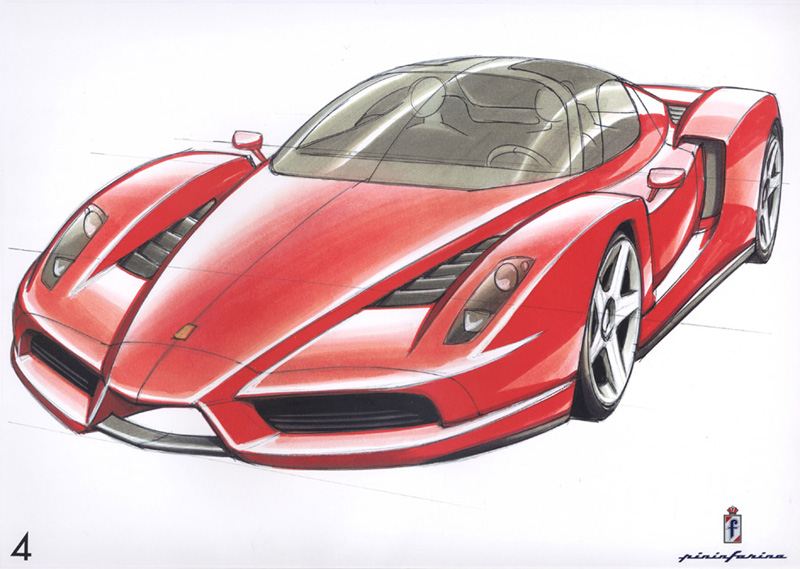 AVTOMOBILI     AVTOMOBILIZGODOVINA AVTOMOBILIZMAZAČETKIVeliko časa je preteklo od prvega premikajočega vozila, ki ga je poganjal parni stroj. Ta vozila so se premikala po tirih, zato jih ne moremo uvrščati med avtomobile.Kljub temu pa je bil tudi prvi ¨avtomobil¨na paro.Njegova zgodovina se začenja daljnega leta 1770, ko je Francoz  N. COUGNOT naredil kočijo na parni pogon.Karl Benz je bil rojen v Nemčiji kot sin strojevodje. Zelo ga je zanimala avtomehanika, katera je bila tedaj še zelo slabo razvita in motorji. Po številnih zapletih je leta 1885 naredil prvi avtomobil na bencin. To je bil trikolesnik s štiritaktnim motorjem. Le tega prištevamo med prvi pravi in uporabni avtomobil. Njegovo naslednje vozilo je bil štirikolesni avtomobil Victoria,Po Karlu Benzu so na vrsto prihajali še mnogi znani pionirji avtomobilizma in kmalu so za tedanjim podjetjem Benz & Co. Začele nastajati tudi druge avtomobilske znamke kot so BMW, različne Francoske od katerih sta do danes ohranjeni¨še Renault in Citroen (Peugeot je mlajši) in Češka Škoda (1906), ki je bila po kakovosti uvrščena v sam tedanji vrh.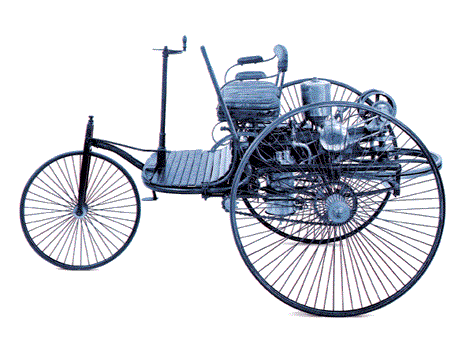 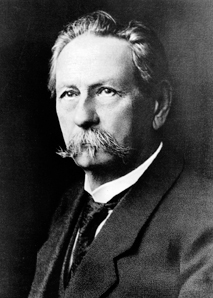  Karl Benz-začetnik avtomobilizma                              Karlov trikolesnik (1885)Avtomobili so bili tedaj stvar prestiža in so bili, premeščeni v današnji čas, primerljivi z letali. Kot prevozno sredstvo so bili resda že lahko toda daljša potovanja z njimi so bile prave pustolovščine. K temu je veliko prispevalo tudi zelo trdo podvozje kateremu so šele kasneje dodali primerne zračnice, pnevmatike in blažilnike. Sestavni del tedanje opreme je bilo usnje. Ker so bili avtomobili dragi, je bilo razumljivo, da so proizvajalci dodajali tudi kvalitetno oblazinjenje. Kar se tiče moči in velikosti motorjev, lahko rečem, da so bile moči bolj ¨uboge¨ glede na samo prostornino motorja. Kot primer lahko navedem legendarni Fordov medel T (1915), ki je bil tudi prvi serijsko narejen avtomobil. Le ta je imel 2,9 litrski bencinski štririvaljnik, ki je premogel LE 15 konjskih moči. Za primerjavo lahko povem, da danes celo primerljiv navaden dizelski motor pri taki prostornini zmore preko 160 konjski moči.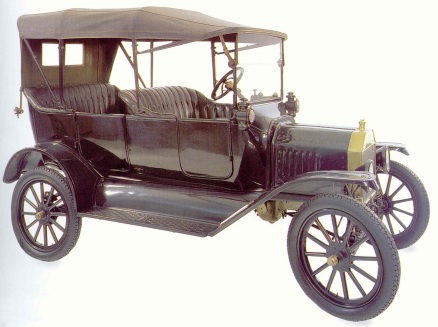 Ford model T (letnik 1916)Kot je bilo navedeno zgoraj, je bil Fordov T prvi serijsko narejen avtomobil. Ker je Ford Ameriško podjetje ter zaradi prodajnega uspeha tega avtomobila je primat avtomobilske proizvodnje od Evrope (Tudi zaradi 1 sv. Vojne) prevzela ZDA in ga obdržala vse do tega leta, ko je njihovega paradnega konja GM-a prehitela japonska Toyota.Med 1. sv. vojno je proizvodnja v Evropi upadla in ameriška vozila so doživela razcvet. Medvojno obdobje je minilo v razvijanju modelov, nastajale pa so tudi prva podjetja z Daljnega vzhoda. Med prvimi je bila tudi Toyota.Leta 1937 manjše družinsko podjetje v Nemčiji ustvari tedaj zelo aerodinamičen in tehnično dovršen model Volkswagen. Kasneje je bil popularen nadimek Beetle oz. Hrošč.Zatem je prišla 2. sv. vojna. Spet so jo najbolje odnesle ZDA.  DANAŠNJI RAZVOJ2. sv. vojna je pustila mnogo posledic v Evropi pa tudi na Japonskem. V Nemčiji, Angliji in Franciji je proizvodnja popolnoma okrevala šele v zgodnjih 50-ih.Avtomobili so tedaj v ZDA postajali vse bolj običajno prevozno sredstvo tudi za srednji sloj prebivalstva. V Evropi pa je bil avtomobil še vedno stvar velikega prestiža, razen zahodna Evropa je bila nekoliko bližje ZDA. 70 leta so bila dokaj mirna in brez velikih prelomnic. Naftna kriza je dala nekoliko zagona dizelskim avtomobilom posebej MB je s svojimi modeli D prvi naredil spodoben dizel. Leta 1976 se je v Evropi končala tudi proizvodnja legendarnega ¨hrošča¨. Prodala so ga v več kot 22 milijonih primerkov zadnji Hrošč pa je bil narejen v Mehiki leta 2001 v dar papežu Janezu Pavlu II.V 80-ih se je končno začelo premikati tudi na področju varnosti. Le redko kateri avtomobil 80 let bi danes prejel več kot 2 zvezdice na EuroNcap-u. izvzeti so Mercedesi, ki so imeli že vgrajene tudi zračne mehove.










                                                                                            DIZELSKI AGREGAT 
                                                           MB 300 D (3000 CCM IN 6-VALJNIK
MB 240D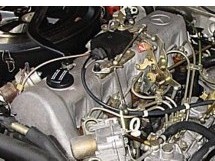 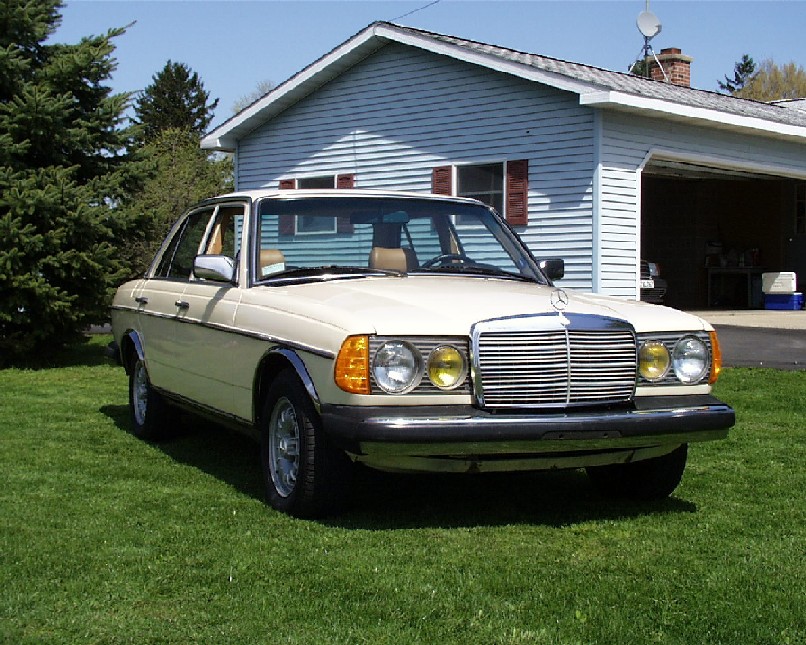 Vsi poznamo izraz TURBINA. V avtomobili je turbina namenjena ¨vpihavanju¨ zraka v zmes zraka in goriva. Zveča s moč in zmanjša se poraba-to je rezultat te naprave, ki je danes sestavni del skoraj vseh Dizlov in nekaterih športnih Bencinskih avtomobilov. (Golf GTI)



                                                          Volkswagnova skica bata s turbino












Danes v večini evropskih držav zavzema prodaja Avtomobilov z dizelskim agregatom več kot pol prodaje.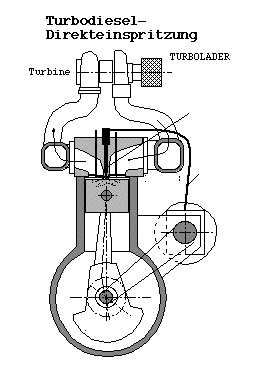 Danes se zaradi globalizacije vse več podjetij združuje v koncerne. Največja sta koncern GM in evropski primer Volkswagen AG.

S tem končujem kratek pregled zgodovine avtomobilizma, v nadaljevanju se bom posvetil pregledu tehničnih lastnosti, nekaj nasvetov, pregled avtomobilskih razredov zanimivosti ter lestvice najdražjih vozil. Za konec zgodovine pa še en avtomobilski model skozi generacije: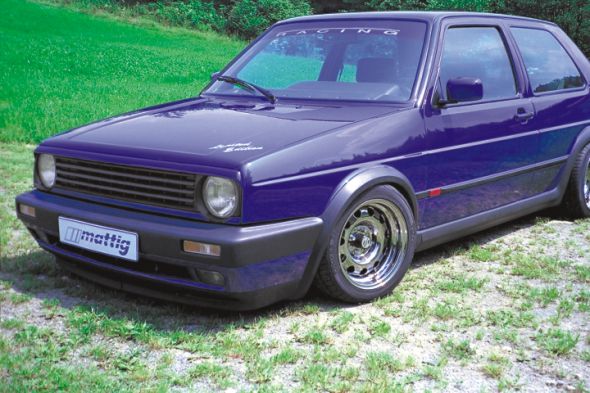 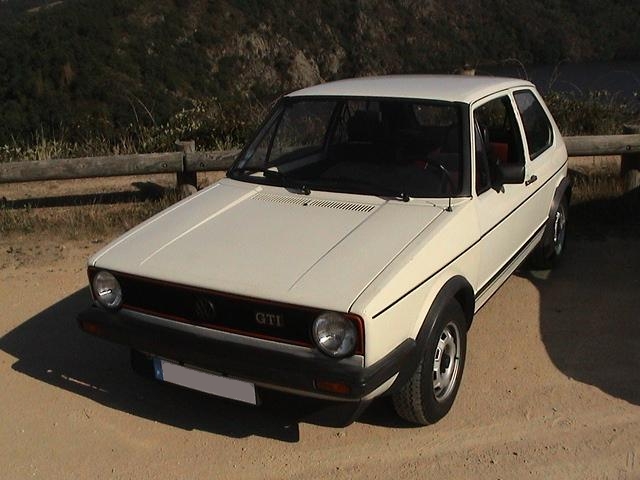 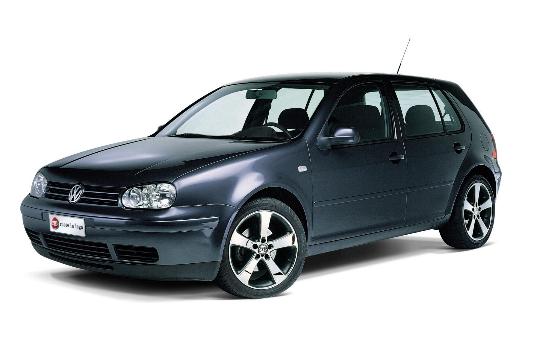 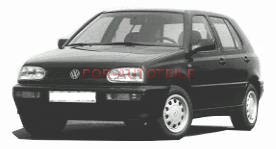 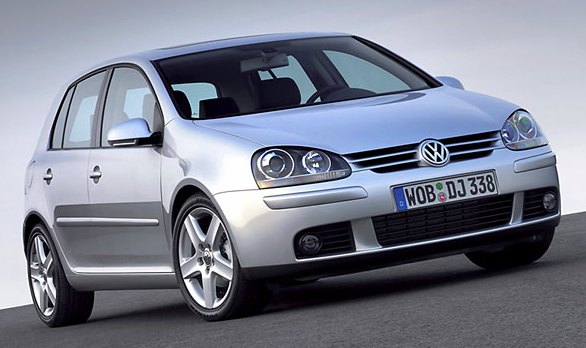 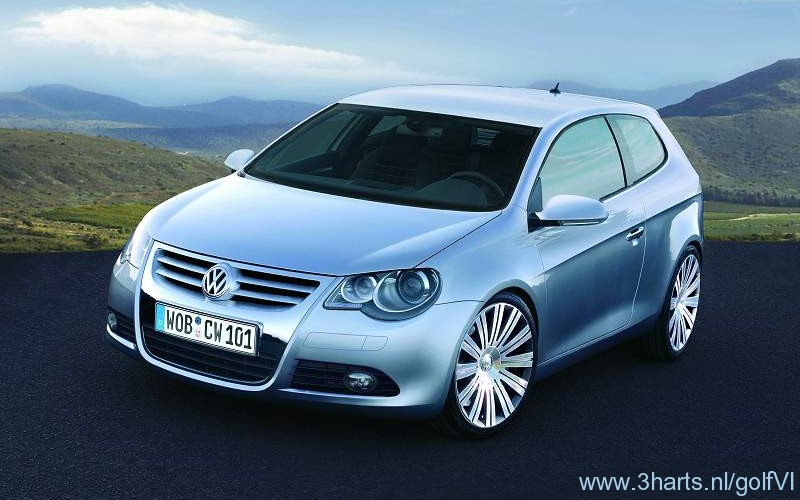 Zgoraj levo golf 1, desno, 2,srednje levo 3 desno 4, spodaj levo  desno EKSKLUZIVNO Golf 6!TEHNIČNE LASTNOSTI AVTOMOBILOVPri avtomobilu so najpomembnejše stvari:MočNavorGibna prostorninaVrsta gorivaPorabaCenaRazred oziroma uporabnost vozilaMOČMoč se meri v dveh enotah v KW (kilovatih) oziroma konjskih močeh (KM)Pretvorba iz ene enote v drugo je enostavna.Motor s 165 KW ima 1 KW=1,3575…KM1KM=0,737 WMoč je danes v avtomobilih od okoli 45KM pa do Moč je odvisna od gibne prostornine vrste goriva in načina vbrizga ter seveda tehnologije, ki jo tovarna uporabi.Praviloma so bencinski motorji precej močnejši od dizelskih toda danes je lahko turbo dizelski motor tudi močnejši od navadnega bencinskega. Vse pa se spremeni, ko bencinskemu motorju dodamo turbino. Pomembno je paziti, da motorja ne navijamo samo razen če nismo v tem zelo vešči. Še posebej pri starejših avtomobilih se rado zgodi, da materiali ne prenesejo obremenitev, ki jih prinese dodana moč. Način vbrizga in pomoč ene ali celo več turbin lahko pri iti gibni prostornini močno spremenijo moč. Danes le še Volkswagen dokaj uspešno izdeluje navadne dizle brez turbine (SDI). Skoraj vsaka večja tovarna pa ima svojo oznako za turbo dizla:TDI (audi, VW, Seat, škoda)CDI (MB)d (BMW)HDI (koncern PSA-Citroen & Peugeot) (Renault)D-4D (Toyota)Vsi pa delujejo pod približno enakim principom. Prerez bata in turbine je prikazan na strani 3. NAVORDefinicija navora je sila, ki pritiska na ročico gredi. Navor= F*sTorej večja je sila in daljša je ročica večji navor izcimimo ven.Navor je večji pri dizelskih motorjih. Navor je pomemben zaradi prožnosti motorja. Pri večjem navoru je poseganje po menjalniku manj potrebno in v neki prestavi se lahko vozimo dlje in bolj umirjeno.GIBNA PROSTORNINAGibna prostornina se meri v kubičnih centimetrih oz. ccm.Gibna prostornina je najpomembnejša lastnost v avtomobilu. Od nje je odvisna moč, navor, poraba, cena skratka vse. Prostornino velikokrat zaokrožimo v litre. Prostornina primerna za avtomobile je od približno 0,8 pa do 13,4 kolikor je bil velik motor v nekem rekordnem avtomobilu, ki je prihajal seveda iz ZDA. Prostornina izraža max. volumen praznega prostora, ko se bat pomakne na najnižjo točko. Gibna prostornina izražena pri lastnostih vozila pa je vsota vseh takih prostornin. Navadno ima avtomobil z večjim številom valjev tudi večjo gibno prostornino. Prostornina enega valja je od 250 pa do 1000 ccm. Ko smo že pri valjih poznamo tri lege le teh. Navadna R-valji so pokončniŠportno prestižna V- valji so v črki VŠportni-Boxer valji so na dveh straneh vodoravniVRSTA GORIVA OZ. POGONADanes sta navadno dva goriva, ki ju uporabljamo, za pogon.To sta derivata nafte bencin in plinsko olje (dizel)O njima vemo že dovolj zato bom tu raje malo napisal o novih pogonih. Električna energija, gorivne celice, vodik in za zdaj najbolj razširjen hibridni pogon. Pri tem je stvar v tem, da se (za zdaj še) bencinski in elektromotor dopolnjujeta in izmenjavata pri poganjanju. Rezultat je manjša poraba in večkrat tudi večja moč. Pri ostalih zgoraj navedenih pogonih je vse še vedno v povojih. Vodik, ki se omenja kot najbolj perspektivno gorivo se še vedno le počasi prebija in do prvega serijskega avtomobila na vodikov pogon bo treba še malo počakati-kakšno leto ali dve. Problem je seveda tudi premajhno število črpalk s tem plinom.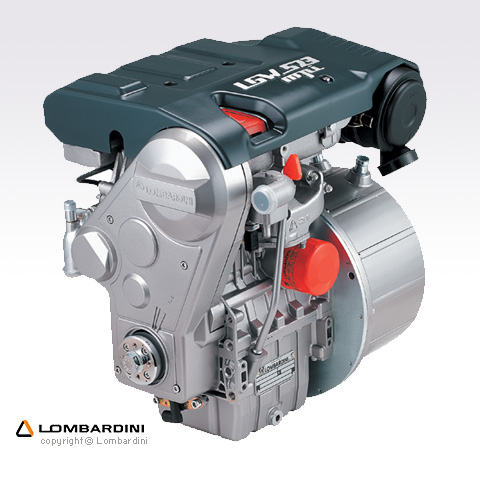 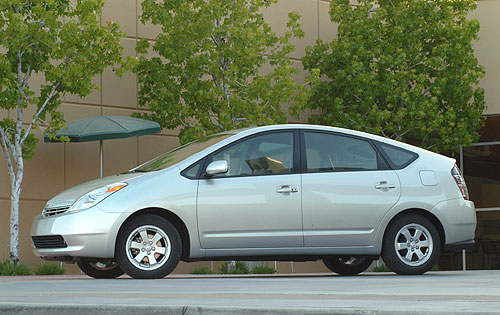 Toyota Prius najuspešnejši hibridHibridni motorPORABAPoraba, seveda. To je danes odločilno pri nakupu avtomobila. Dizli imajo seveda nižjo porabo, zato so seveda tudi bolj priljubljeni. Pred leti so pri velikani Volkswagen pripravljali projekt vozila, ki bi imel porabo le en liter/100 km. Avtomobil so naredili vendar je bila njegova cena in uporabnost tako velika oz. omejena, da so projekt ustavili. Danes imamo na svetu tri avtomobila, ki porabita le tri litra. To so smart CDI, upokojeni Lupo in A2. taki avtomobili so dragi, predvsem zato, ker morajo proizvajalci v že tako majhen in lahek avtomobil namestiti težak dizelski motor. Danes je poraba avtomobilov v primerjavi s starejšimi mizerna. Seveda so avtomobili z manjšo porabo tudi bolj ekološki.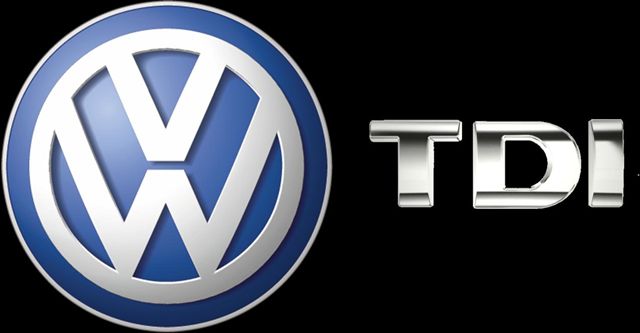 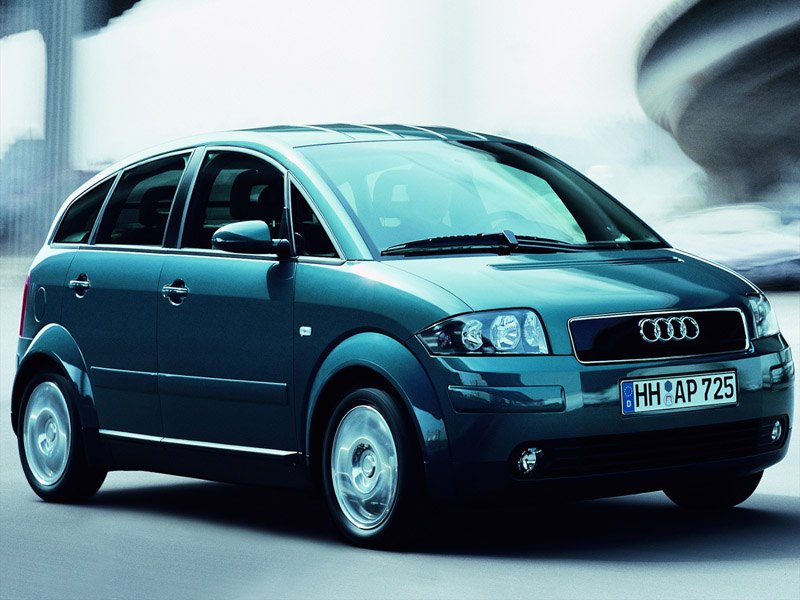 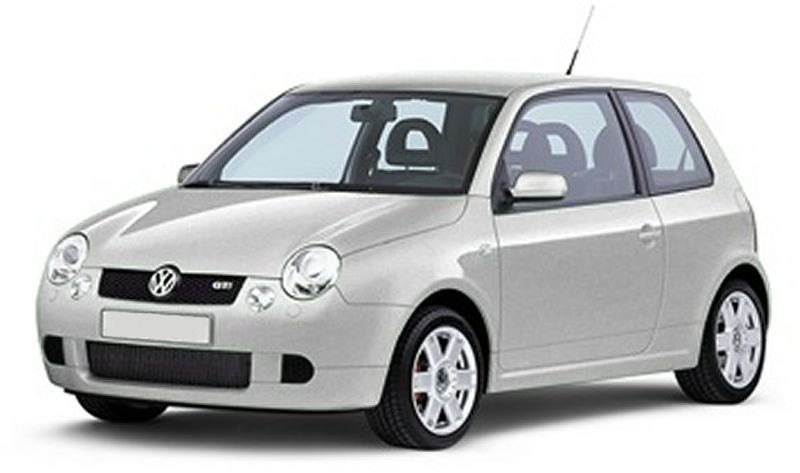 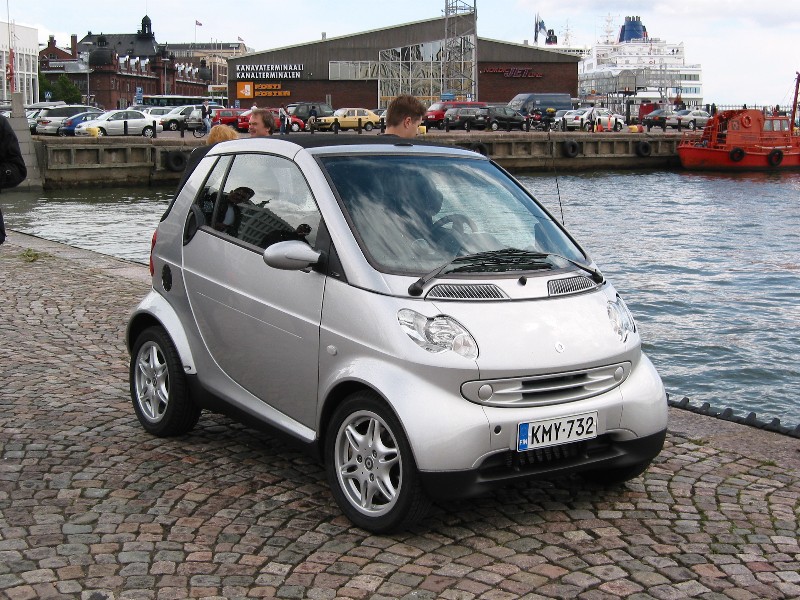 CENA!!!Cena je na današnjem trgu novih avtomobilov bog. Če pogledamo katerih avtomobilov se vozi po naših cestah največ. Tistih družinskega razreda, ki za smešno nizko ceno ponudijo udobje in močne motorje. Danes ima skoraj vsak koncern v lastništvu kakšno manjše podjetje iz kakšne tretje države.Avtomobili so danes v razponu od 1 500 000 pa do 288 000 za serijski avtomobil. Izven serijski in starinski pa lahko dosežejo ceno tudi do 1 000 000 000 tolarjev! Kot sem že zgoraj navedel bom tu prikazal lestvico najdražjih serijskih avtomobilov, sestavljeno avgusta 2005.Tabela najdražjih serijskih avtomobilov, ceni prištejemo še 10-15%, da dobimo nakupno ceno (davek)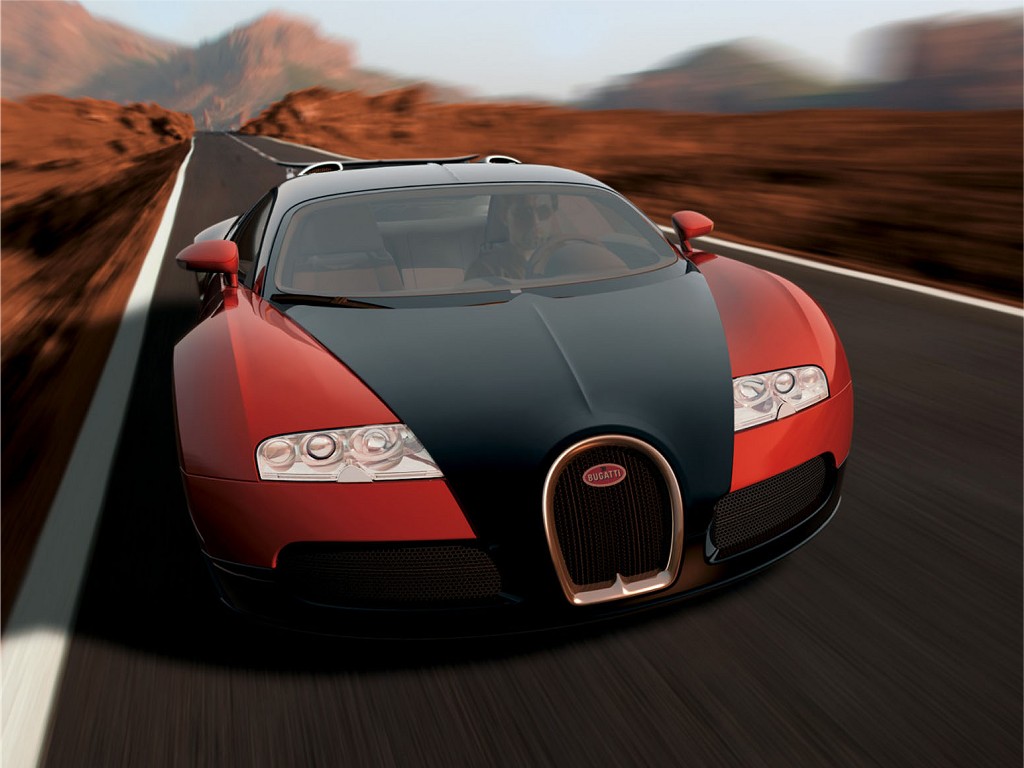                                                                    Bugatti EB 16.4 Veyron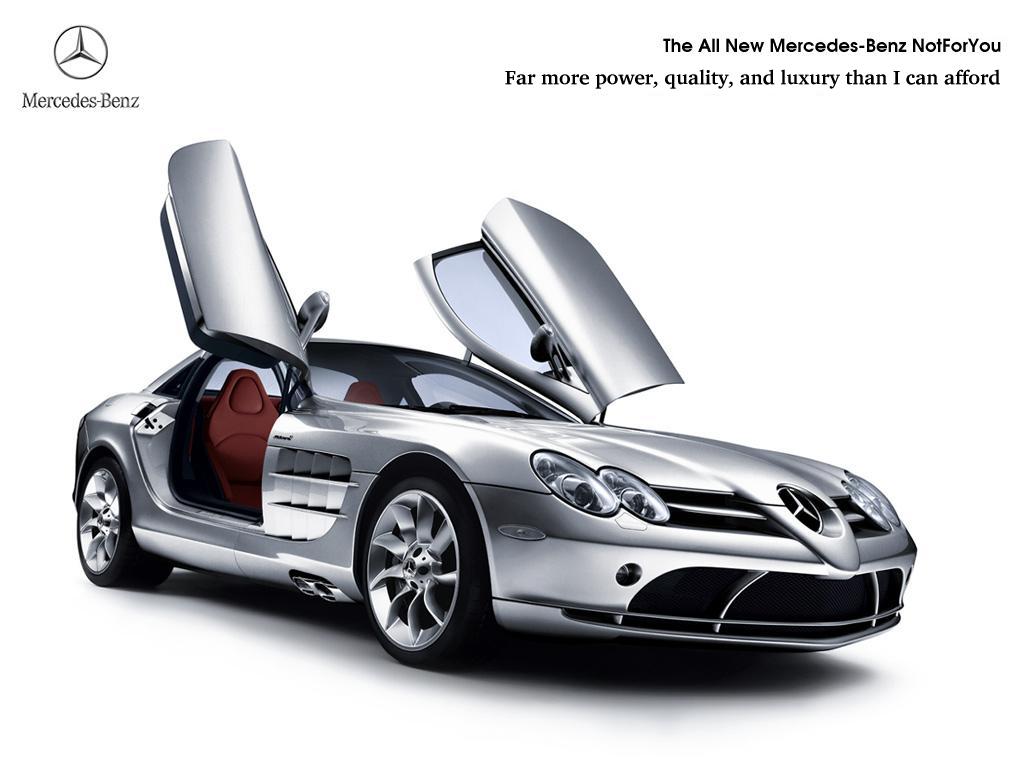 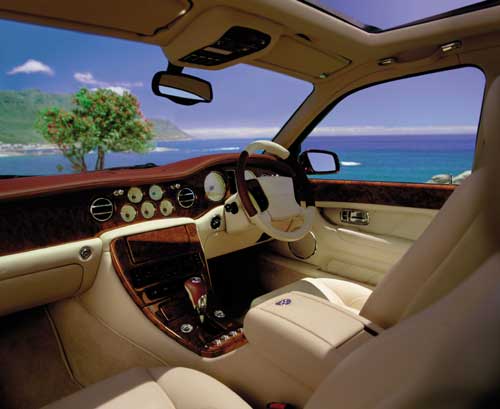      MB SLR                                                        Notranjost Bentley Arnage RAVTOMOBILSKI RAZREDIRazredov je še nekoliko več, toda to so bolj ali manj niše, ki nastajajo z mešanjem različnih razredov. Kot takšen primer lahko navedemo SUV. Vozilo, ki naj bi na cesti delovalo kot cestno na brezpotjih pa kot terensko vozilo, je eden od primerov. 












VW TOUAREG V10 TDI-PRIMER SUVADODATKIVARNOSTDanes si avtomobila sploh ni moč zamisliti brez osnovnega varnostnega pripomočka, ki se imenuje SAMOZATEZNI PAS. V starejših avtomobilih nižjega razreda je ta samo od zadaj, v večini avtomobilov, ki se vozijo danes po cestah pa je ta v vseh vrstah sedežev. Nekoliko novejša naprava, ki je danes serijska v vseh stopnjah opreme v nižjem srednjem razredu in v višjih stopnjah družinskih in malih avtomobilov. Imenuje se zračna blazina ali pravilneje ZRAČNI MEH. Pri primeru trka ima avtomobil v nosu posebna tipala, ki zaznajo udarec in v času, ki je krajši od 5 tisočink, sporoči nekakšni tlačilki, da napihne blazine in odpre lopute za katerimi se skrivajo. Vse to se zgodi v približno 15 stotinkah in večinoma je to dovolj hitro.  Avtomobili visokih in najvišjih cenovnih razredov pa imajo še kup pripomočkov, ki prispevajo k pasivni varnosti voznika. Takšna vozila, ki jim lahko pravzaprav pravimo ČUTEČI AVTOMOBILI. Takšni avtomobili imajo štiri vrste tipal. Za visoke razdalje <200m se uporablja radar dolgega dosega. IR se uporablja za nočni vid v dolžini <150m. Zatem video, ki ima širši obseg in razdaljo <80m. Za pomoč pri parkiranju pa se uporablja ultrazvok z dolžino <4m. Radar bi bil vgrajen v masko vozila in bi podatke prikazoval na sredinskem multi funkcijskem zaslonu. IR bi bile luči, ki so danes serijsko vgrajene pri MB S. omogočale naj bi boljšo vidljivost in prikazovale področje pred avtomobilom tako, kot bi bilo podnevi (posnetki, ki se jih lahko vidi preko kamer za nočno opazovanje). Vse to je prikazano na zaslonu, kjer so drugače merilniki hitrosti, obratov… Video kamera vgrajena nad vetrobransko steklo bi lahko prikazala kaj kar voznik s prostim očesom, ker ima tudi možnost zoom-a. Ultrazvok, ki lahko zazna telesa v bližini  in nam tako precej olajšal parkiranje predvsem je pa to namenjeno ženskam. Na sredinskem zaslonu nam se tako prikaže vozilo s ptičje perspektive, ki ga oblikuje računalnik in nam pokaže tudi mrtve kote. Sistem takih optičnih tipal razvijajo pri Boschu. Taka tipala bodo omogočila mnogo funkcij, ki so bila do sedaj namenjena vojski. Da pa bila varnost maksimalna, pa tak sistem omogoči tudi predvidevanje nesreče. Če ugotovi, nenadno spremembo poti, zdrsovanje itd, zategne pasove, pomakne vzglavnike in sedež v optimalen položaj in začne zmanjševati hitrost. V varnosti danes prednjači Volvo, Toyota in MB. 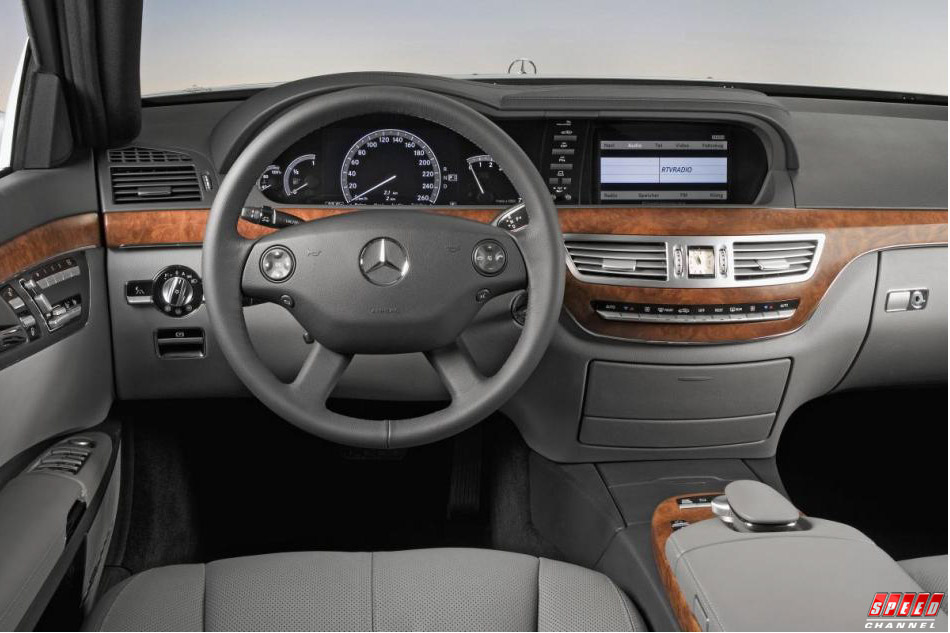 Na sliki notranjost MB novega S razreda. Dal sem ga kot primer, ker ima izredno bogato opremo in je za zdaj vodilni s področja take ¨futuristične¨varnosti.navigacija        Ena največjih ¨pogrutavščin¨ v avtomobilu je prav gotovo navigacija. Ta se nahaja serijsko v vozilih prestižnega razreda, kot del dodatne opreme pa vse od nižjega srednjega razreda naprej. Pred kratkim je tudi Slovenija dobila svoje mesto na zemljevidu, ker je bila prej to le bela lisa. Nad navigacijo bdi Ameriški vojaški sistem GPS, ki omogoča lociranje na 1m natančnosti. Čez nekaj let pa bo prišel tudi njegov konkurent Gallileo, ki bo omogočal lociranje celo cm natančno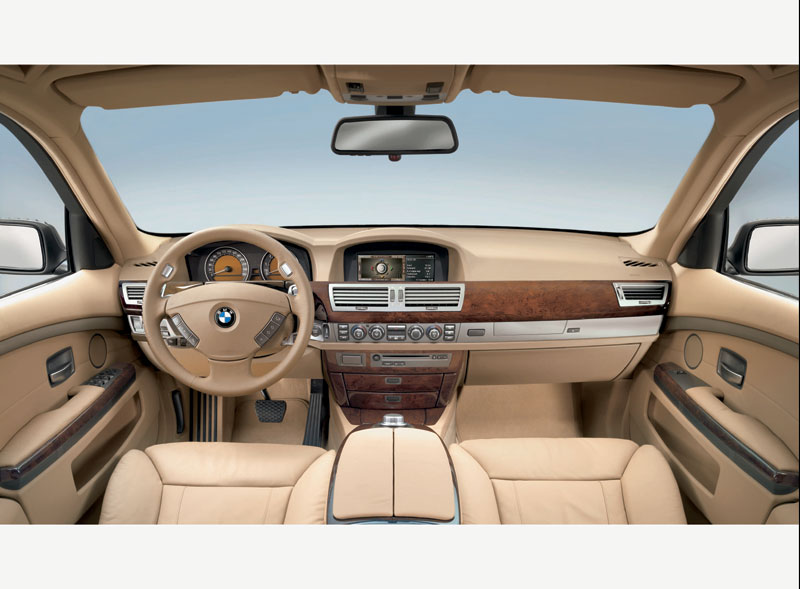 ZANIMIVOSTIV avtomobilizmu lahko najdemo mnogo zanimivih stvari. Od rekordov največjih in najmanjših, najhitrejših in najmočnejših pa do najzanimivejših oblik.- V BiH-u je kar 84% vozil starejših od 16 let. 56% jih je znamke VW, četrtina pa Golf. 90% avtomobilov sestavljajo nemške znamke in Opel.KAZALO VSEBINEAVTOMOBILI	1ZGODOVINA AVTOMOBILIZMA	2ZAČETKI	2DANAŠNJI RAZVOJ	3TEHNIČNE LASTNOSTI AVTOMOBILOV	6MOČ	6NAVOR	6GIBNA PROSTORNINA	7VRSTA GORIVA OZ. POGONA	7PORABA	8CENA!!!	9AVTOMOBILSKI RAZREDI	11DODATKI	12VARNOST	12ZANIMIVOSTI	12KAZALO VSEBINE	13                                          Volkswagen AGVolkswagen PorscheAudiSeatŠkodaLamborghiniBentleyBugattimestopodjetjemodelcena-sit/eur1BugattiEB 16.4 VEYRON239 000 000/1 000 0002MBSLR111 000 000/462 5003PorscheCARRERA GT100 091 660/418 4434Maybach5796 000 000/374 1765Rolls-RoycePHANTOM 6.7 V1287 227 500/364 6636BentleyARNAGE R59 147 071/247 2707Aston MartinVANQUISH V 1254 147 798/226 3708LamborghiniMURCIELAGO 6.252 943 300/221 3359MBSL 65 AMG48 695 700/203 57710FerrariSCAGLIETTI47 027 000/196 60111MBS  AMG46 556 730/194 63512Porsche911 GT242 779 400/178 84413Ferrari42 172 600/176 30714BentleyCONTINENTAL GT38 911 050/162 67215LamborghiniGALLARDO 5.0 V1034 587 600/144 59716Porsche911 TURBO S32 130 060/134 32317Aston MartinDB 932 008 700/133 81618MBSL 60032 008 700/133 81619FerrariF43031 857 000/133 18120BMW760i27 230 1507113 83821AudiA8 L 6.026 623 350/111 30222VWPHAETON 6.0 W1224 387 292/101 95423BMWM624 287 170/101 53524MaseratiQUATTROPORTE23 574 180/98 55425MaseratiCOUPE GRANSPORT23 467 990/98 11026MaseratiSPYDER GT21 996 500/91 95927MaseratiCOUPE GT20 631 200/86 251razredpredstavnik/podjetjecena osnovnega modelaSuperminijiC1/Citroen2 065 000 (1.0 3v)Mali družinski avtomobiliClio/renault2 140 000 (1.2 8V, 3v)Nižji srednji razredGolf/VW3 780 000 (1.4 66KW)Srednji razredOctavia/Škoda2 719 000 (Tour 1.4)Višji srednji razredPassat/VW5 024 000 (1.6 75KW)Višji razredAudi A6, BMW 5, MB E/ Škoda SuperB8 724 000 (2.0 T), 9 331 000 (2.3 i), 10 103 000 ( 2.0 CDI), 4 383 000 (2.09Visoki razredAudi A8, BMW 7, MB S ,VW Phaeton, Volvo S8018 747 000( 3.7 Q), 16 621 000 ( 3.0 i), 19 234 000 (3.5), 14 728 000 (3.0 TDI!), 8 191 000 (2.4 103KW)Športni350Z/Nissan, Golf GTI/VW9 161 000 (3.5), 5 765 000 (2.0 TFSI, )Manjši terenciPajero pinin/Mitsubishi4 190 000 (1.8 3v)Veliki terenciLand Cruiser/Toyota, Touareg(SUV)/VW9 096 000 (3.0 D-4D, 3v), 11 714 000 (2.5 R5 TDI)Manjši enoprostronikirenault Modus2 795 000 (1.2)Srednji enoprostornikiseat Altea3 887 000 (1.6)Večji enoprostornikiPeugeot 8076 150 000 (2.0)Veliki enoprostornikiVW Multivan-Shuttle7 501 000 (2.0)